Pielikums Nr.3Linrūpnieki, Staiceles pagasts, kadastra apzīmējums 6637 008 0081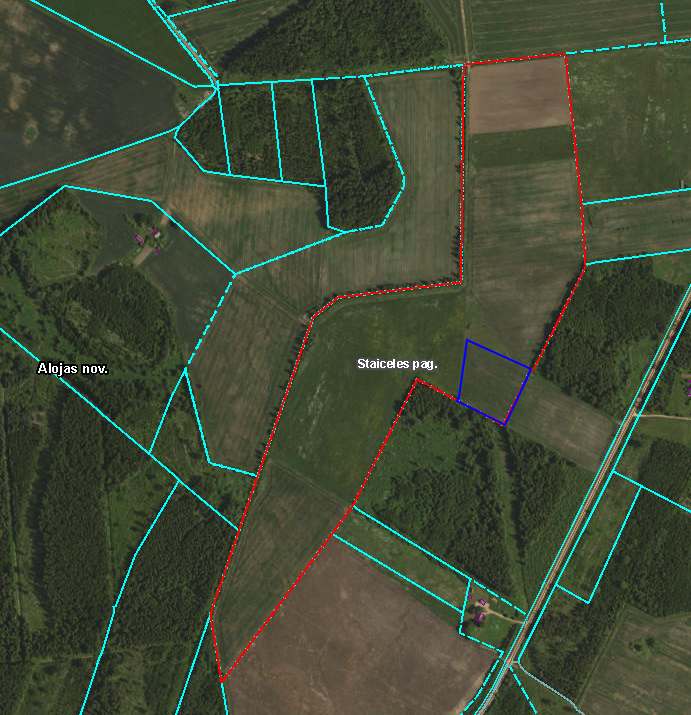 